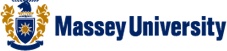 EXCELLENT PRACTICE AWARD APPLICATION FORMNominated/Endorsed by: 		College:Signature: 		Date:  Applications are to be received by the Office of the AVC (Academic & International) G.Gulbransen@massey.ac.nz on a rolling basis.APPENDICESApplicantPositionDept/Inst/School/Centre:Discipline taughtPapers  taughtRole(s)Which theme are you applying for an Excellent Practice Award?Which theme are you applying for an Excellent Practice Award?Which theme are you applying for an Excellent Practice Award?Please outline in 500 words or less your Teaching Philosophy.Please outline in 500 words or less your Teaching Philosophy.Please outline in 500 words or less your Teaching Philosophy.List your recent Massey Teaching record (at least 3 years of Massey Service required for eligibility) List your recent Massey Teaching record (at least 3 years of Massey Service required for eligibility) List your recent Massey Teaching record (at least 3 years of Massey Service required for eligibility) Please attach a Portfolio reflective of the theme chosen and documenting the evidence that meets the criteria for your chosen theme (see Appendices A, B, C, D or E).Please attach a Portfolio reflective of the theme chosen and documenting the evidence that meets the criteria for your chosen theme (see Appendices A, B, C, D or E).Please attach a Portfolio reflective of the theme chosen and documenting the evidence that meets the criteria for your chosen theme (see Appendices A, B, C, D or E).EPA General AEPA General APlanning and Design for learningPlanning and Design for learningCriteriaEvidenceA track record of successful course and/or programme design A clear understanding of what contributes to effective learning and an explanation of how this is reflected in course design/learning materials Reflection on/research into what learning outcomes are relevant to learner and/or stakeholder needs and evidence that this is addressed in their learning design/learning materials Teaching and learning strategies consistent with learning outcomesCriteriaEvidenceStrategies for acknowledging and addressing the diversity of learners from different backgrounds and with different needsStrategies to encourage learner autonomy and acknowledgement of the experience of the learner Innovative strategies to engage learner interest Other unique contributions related to planning and design EPA General BEPA General BEPA General BEPA General BFacilitating LearningFacilitating LearningFacilitating LearningFacilitating LearningCriteriaEvidenceEvidenceEvidenceA track record of successful and relevant teaching or facilitation of learning Enthusiasm for subject and for learning Teaching and learning strategies appropriate to context which actively engage learners Support for learners which builds confidence and capability Innovation in delivery of course materials Other unique contributions related to delivery of learning/materialsSystematic evidence from learners and/or from colleagues re teaching practice. EPA General CEPA General CAssessing Learning (assessment)Assessing Learning (assessment)CriteriaEvidence Record in assessing learner development, progress and achievement against expected learning outcomes formative assessment strategies used to build learner capability and confidencesummative assessment strategies appropriate for the learning outcomes and the teaching and learning contextinnovative approaches to assessment are evidentunique approaches to learner assessmentEPA General DEPA General DEvaluating Learning and Teaching (reflection and revision)Evaluating Learning and Teaching (reflection and revision)CriteriaEvidenceThe use of sound methodologies to evaluate his/her effectiveness as a teaching practitionerCollection and reflection on learner feedbackCollection and reflection on colleague feedbackCollection and reflection on stakeholder/employer feedback (where appropriate)Revision based on feedback and reflectionEPA General EEPA General EEPA General EProfessional Development and Leadership in TeachingProfessional Development and Leadership in TeachingProfessional Development and Leadership in TeachingCriteriaEvidenceEvidenceA focus on promoting excellence and innovation in teaching in the tertiary sectorOngoing commitment to his/her own learning in subject area/discipline Ongoing commitment to his/her own learning in teaching practiceTeaching methods and ideas shared with colleagues either internally or externally, with evidence of positive impact on their practiceTeaching methodology based on sound professional knowledge/research